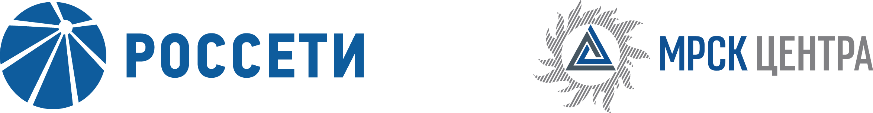 Уведомление №2об изменении условий извещения и конкурсной документации открытого одноэтапного конкурса без предварительного квалификационного отбора на право заключения Договоров на поставку панелей собственных нужд, щитов постоянного тока для нужд ПАО «МРСК Центра» (филиалов «Белгородэнерго», «Брянскэнерго», «Воронежэнерго», «Курскэнерго», «Липецкэнерго», «Орёлэнерго», «Смоленскэнерго», «Тамбовэнерго», «Тверьэнерго» и «Ярэнерго»),(опубликовано на официальном сайте Российской Федерации для размещения информации о размещении заказов www.zakupki.gov.ru, копия публикации на электронной торговой площадке ПАО «Россети» www.b2b-mrsk.ru №1106396 от 09.10.2018 года, а также на официальном сайте ПАО «МРСК Центра» www.mrsk-1.ru в разделе «Закупки)Организатор конкурса ПАО «МРСК Центра», расположенный по адресу: РФ, 127018, г. Москва, 2-я Ямская ул., д. 4, (контактное лицо: Циркова Людмила Валерьевна, контактный телефон (495) 747-92-92), на основании протокола от 14.11.2018 года № 0516-ИА-18-2 вносит изменения в извещение и конкурсную документацию открытого одноэтапного конкурса без предварительного квалификационного отбора на право заключения Договоров на поставку панелей собственных нужд, щитов постоянного тока для нужд ПАО «МРСК Центра» (филиалов «Белгородэнерго», «Брянскэнерго», «Воронежэнерго», «Курскэнерго», «Липецкэнерго», «Орёлэнерго», «Смоленскэнерго», «Тамбовэнерго», «Тверьэнерго» и «Ярэнерго»).Внести изменения в текст извещения и конкурсную документацию и изложить в следующей редакции:Дата окончания подачи заявок: Вскрытие конвертов с заявками состоится «30» ноября 2018 года в 12:00 по московскому времени.Пункт 3.5.1.5. Конкурсной документации: «Организатор заканчивает предоставлять ответы на запросы разъяснений в 12:00 27 ноября 2018 года»Пункт 3.6.1.1 Конкурсной документации: «…Заявки на ЭТП могут быть поданы до 12 часов 00 минут «30» ноября 2018 года …»Примечание:По отношению к исходной редакции извещения и конкурсной документации открытого одноэтапного конкурса без предварительного квалификационного отбора на право заключения Договоров на поставку панелей собственных нужд, щитов постоянного тока для нужд ПАО «МРСК Центра» (филиалов «Белгородэнерго», «Брянскэнерго», «Воронежэнерго», «Курскэнерго», «Липецкэнерго», «Орёлэнерго», «Смоленскэнерго», «Тамбовэнерго», «Тверьэнерго» и «Ярэнерго») внесены следующие изменения:изменены крайний срок подачи конкурсных заявок и срок предоставления ответов на запросы разъяснений.	В части, не затронутой настоящим уведомлением, Участники руководствуются извещением и конкурсной документацией открытого одноэтапного конкурса без предварительного квалификационного отбора на право заключения Договоров на поставку панелей собственных нужд, щитов постоянного тока для нужд ПАО «МРСК Центра» (филиалов «Белгородэнерго», «Брянскэнерго», «Воронежэнерго», «Курскэнерго», «Липецкэнерго», «Орёлэнерго», «Смоленскэнерго», «Тамбовэнерго», «Тверьэнерго» и «Ярэнерго»), (опубликовано на официальном сайте Российской Федерации для размещения информации о размещении заказов www.zakupki.gov.ru, копия публикации на электронной торговой площадке ПАО «Россети» www.b2b-mrsk.ru  №1106396 от 09.10.2018 года, а также на официальном сайте ПАО «МРСК Центра» www.mrsk-1.ru в разделе «Закупки).Председатель конкурсной комиссии -заместитель генерального директора по инвестиционной деятельности ПАО «МРСК Центра»	Д.В. Скляров